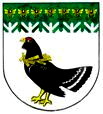 от 18 марта 2022 года № 131О проведении Дней защиты от экологической опасности на территории Мари-Турекского муниципального района в 2022 годуРуководствуясь статьями 7, 10, 74 Федерального закона от 10 января 2002 года № 7-ФЗ «Об охране окружающей среды», статьей 15 Федерального закона от 6 октября 2003 года № 131–ФЗ «Об общих принципах организации местного самоуправления в Российской Федерации» и в соответствии с постановлением Правительства Республики Марий Эл от 16 февраля 2005 года № 45 «О проведении Дней защиты от экологической опасности», в целях повышения экологической культуры в обществе, воспитания бережного отношения к природе, рационального использования природных ресурсов, обеспечения экологической безопасности и оздоровления окружающей среды, администрация Мари-Турекского муниципального района Республики Марий Эл постановляет:1. Провести с 21 марта по 5 июня 2022 года на территории Мари-Турекского муниципального района Дни защиты от экологической опасности в 2022 году.2. Утвердить прилагаемые Мероприятия по проведению Дней защиты от экологической опасности на территории Мари-Турекского муниципального района.3. Рекомендовать городской и сельским администрациям Мари-Турекского муниципального района:- организовать проведение Дней защиты от экологической опасности на территориях соответствующих поселений;- проводить мероприятия, направленные на уменьшение влияния выбросов, сбросов и отходов на окружающую среду;- обеспечить организацию и проведение санитарной очистки и благоустройства территорий населенных пунктов;- проводить пропаганду знаний в области охраны окружающей среды и агитационно-просветительскую работу среди населения Мари-Турекского района о необходимости сохранения природных богатств района;- привлечь внимание населения к последствиям экологических нарушений и их влиянию на окружающую среду и здоровье населения района.4. Рекомендовать руководителям предприятий, учреждений и организаций, независимо от форм собственности:- организовать проведение Дней защиты от экологической опасности в своих подразделениях;- организовать проведение массовых субботников по очистке, благоустройству и озеленению занимаемых территорий.- предоставить в администрацию Мари-Турекского муниципального района отчеты о проведении Дней защиты от экологической опасности до 9 июня 2022 года5. Контроль за исполнением настоящего постановления возложить на первого заместителя главы администрации Мари-Турекского муниципального района Зыкова А.С.План мероприятийпо проведению Дней защиты от экологической опасности на территорииМари-Турекского муниципального района_____________________________________МАРИЙ ЭЛ РЕСПУБЛИКЫНМАРИЙ ТУРЕК МУНИЦИПАЛЬНЫЙ РАЙОНЫНАДМИНИСТРАЦИЙЖЕАДМИНИСТРАЦИЯМАРИ-ТУРЕКСКОГО МУНИЦИПАЛЬНОГО РАЙОНАРЕСПУБЛИКИ МАРИЙ ЭЛАДМИНИСТРАЦИЯМАРИ-ТУРЕКСКОГО МУНИЦИПАЛЬНОГО РАЙОНАРЕСПУБЛИКИ МАРИЙ ЭЛПУНЧАЛПОСТАНОВЛЕНИЕПОСТАНОВЛЕНИЕГлава администрацииМари-Турекского муниципального районаГлава администрацииМари-Турекского муниципального районаС.Ю.РешетовС.Ю.РешетовУТВЕРЖДЕН постановлением администрации Мари-Турекского муниципального районаот 18 марта 2022 года № 131№ п/пНаименование мероприятийСрок исполненияОтветственные1Освещение мероприятий о проведении Дней защиты от экологической опасности на территории Мари-Турекского муниципального района в СМИ.март-июньГородская и сельские администрации Мари-Турекского муниципального района, отдел ГО и ЧС администрации Мари-Турекского муниципального района2Проведение мероприятий посвященных:- международному Дню воды;- международному Дню птиц;- всемирному дню здоровья;- дню экологических  знаний;- международному Маршу парков;- всемирному дню Земли;-дню памяти погибших в радиационных авариях и катастрофах;- всемирному Дню охраны окружающей среды. 22 марта1 апреля7 апреля15 апреля20 апреля22 апреля26 апреля5 июняГородская и сельские администрации Мари-Турекского муниципального района, МУ «Отдел образования и по делам молодёжи администрации Мари-Турекского муниципального района», отдел культуры, физической культуры и спорта администрации Мари-Турекского муниципального района3Проведение акции: по озеленению района; по благоустройству памятников воинам  «Дорога к обелиску», «Красная герань», «Сирень победы»; «Зеленый наряд школы», «За чистое село»; «Помоги пернатому другу»; «Посади дерево, цветы»; «Нашим рекам – чистые берега», «Живи, родник, живи», «Марш парков».апрель - июньГородская и сельские администрации Мари-Турекского муниципального района, МУ «Отдел образования и по делам молодёжи администрации Мари-Турекского муниципального района», отдел культуры, физической культуры и спорта администрации Мари-Турекского муниципального района, ГБПОУ РМЭ «ТМСХ» (по согласованию)4Месячник экологических знаний. Проведение лекций, бесед, уроков по природоохранной тематике.апрель-майМУ «Отдел образования и по делам молодёжи администрации Мари-Турекского муниципального района», отдел культуры, физической культуры и спорта администрации Мари-Турекского муниципального района 5Детские экологические игры «Природа – наша жизнь», «Загадки живой природы», «Прекрасны солнце, воздух и вода – прекрасна вся моя Земля!»апрель-июньМБУК «Мари-Турекский районный центр досуга «Заря»» 6Проведение конкурсов экологических газет, плакатов, листовок, рисунков, на тему «Землю нашу сохраним»март-майМУ «Отдел образования и по делам молодёжи администрации Мари-Турекского муниципального района», отдел культуры, физической культуры и спорта администрации Мари-Турекского муниципального района7Организация в библиотеках экспозиций по общероссийским дням защиты от экологической опасностимарт-майМБУ «Мари-Турекская МПЦБ»8Выпуск санитарных бюллетеней по пропаганде здорового образа жизни и защите человека от неблагоприятных экологических факторовмарт-июньМУ «Отдел образования и по делам молодёжи администрации Мари-Турекского муниципального района», ГБУ РМЭ «Мари-Турекская ЦРБ им. В.В. Свинина» (по согласованию)9Сбор и обобщение предложений граждан, общественных организаций по улучшению экологической обстановки в Мари-Турекском муниципальном районемарт-майОтдел ГО и ЧС администрации Мари-Турекского муниципального района, городское и сельские администрации Мари-Турекского муниципального района10Проведение районного конкурса экологических агитбригад, средств наглядной агитации  «Защитим лес».Участие в республиканском конкурсе «Лучшее мероприятие школьных лесничеств».март-апрельМУ «Отдел образования и по делам молодёжи администрации Мари-Турекского муниципального района» 11Осуществление мероприятий, направленных на охрану лесов, растительного и животного мира. Рейды по охране охотничьих животных от браконьерствамарт-майГКУ РМЭ «Мари-Турекское лесничество» (по согласованию)12Предпаводковое обследование технического состояния ГТС на предмет их готовности к пропуску весеннего половодья.мартАдминистрация Мари-Турекского муниципального района, администрации городского и сельских поселений Мари-Турекского муниципального района 13Организация проведения массовых субботников по благоустройству и озеленению территорий, обустройству родников, чистке берегов рек, посадке лесных культур в рамках республиканской акции «Земля марийская - наш чистый дом»апрельАдминистрации городского и сельских поселений Мари-Турекского муниципального района14Пропаганда знаний в области охраны окружающей среды, агитационно-просветительская работа среди населениямарт-майАдминистрации городского и сельских поселений Мари-Турекского муниципального района, отдел ГО и ЧС администрации Мари-Турекского муниципального района15Проведение общероссийской акции по уборке водоемов и их берегов и их берегов «Вода России»май-сентябрьМУ «Отдел образования и по делам молодёжи администрации Мари-Турекского муниципального района», городская и сельские администрации 16Выявление и ликвидация несанкционированных свалокв течение годаАдминистрация Мари-Турекского муниципального района, городская и сельские администрации Мари-Турекского муниципального района, предприятия, учреждения и организации всех форм собственности, отдел ГО и ЧС 